Student1.   Supplemental Instruction Labs (ATD)			5.  Financial Literacy (CWF)				  9.  Writing embedded instruction in five selected 2.   Early Alert (ATD)					6.  Financial Literacy (CWF)			        	        non-English courses (HLC-QIP)		3.  Student Success I & II (ATD-CWF-CP) 			7.  Accelerated Courses in math and English (HLC-                  10.   Mandatory Orientation (HLC-QIP)4.   Focused Advising (HLC-QIP, CWSNCC- CP, SSS)           8.  Combined reading and math for lowest remediation              11.   Student Success Learning Labs for Gateway Courses 
                                                                                                          (ATD, HLC-QIP, PACE)                                                       12.   Employability Skills Training (CPCWF)		PHILLIPS COMMUNITY COLLEGE OF THE UNIVERSITY OF ARKANSAS -ALIGNING INITIATIVES		PHILLIPS COMMUNITY COLLEGE OF THE UNIVERSITY OF ARKANSAS -ALIGNING INITIATIVES		PHILLIPS COMMUNITY COLLEGE OF THE UNIVERSITY OF ARKANSAS -ALIGNING INITIATIVES		PHILLIPS COMMUNITY COLLEGE OF THE UNIVERSITY OF ARKANSAS -ALIGNING INITIATIVES		PHILLIPS COMMUNITY COLLEGE OF THE UNIVERSITY OF ARKANSAS -ALIGNING INITIATIVES		PHILLIPS COMMUNITY COLLEGE OF THE UNIVERSITY OF ARKANSAS -ALIGNING INITIATIVES		PHILLIPS COMMUNITY COLLEGE OF THE UNIVERSITY OF ARKANSAS -ALIGNING INITIATIVES		PHILLIPS COMMUNITY COLLEGE OF THE UNIVERSITY OF ARKANSAS -ALIGNING INITIATIVES		PHILLIPS COMMUNITY COLLEGE OF THE UNIVERSITY OF ARKANSAS -ALIGNING INITIATIVES		PHILLIPS COMMUNITY COLLEGE OF THE UNIVERSITY OF ARKANSAS -ALIGNING INITIATIVES		PHILLIPS COMMUNITY COLLEGE OF THE UNIVERSITY OF ARKANSAS -ALIGNING INITIATIVESMission: PCCUA is a multi-campus, two-year college serving the communities of Eastern Arkansas. The College is committed to helping every student succeed. We provide high-quality, accessible educational opportunities and skills development to promote life-long learning, and we engage in the lives of our students and our community.
Core Values (Summarized)  Student Success, the Power of Education, DiversityCore Competencies (STACC): Social and Civic Responsibility, Technology Utilization, Analytical and Critical Thinking, Communication, Cultural AwarenessMission: PCCUA is a multi-campus, two-year college serving the communities of Eastern Arkansas. The College is committed to helping every student succeed. We provide high-quality, accessible educational opportunities and skills development to promote life-long learning, and we engage in the lives of our students and our community.
Core Values (Summarized)  Student Success, the Power of Education, DiversityCore Competencies (STACC): Social and Civic Responsibility, Technology Utilization, Analytical and Critical Thinking, Communication, Cultural AwarenessMission: PCCUA is a multi-campus, two-year college serving the communities of Eastern Arkansas. The College is committed to helping every student succeed. We provide high-quality, accessible educational opportunities and skills development to promote life-long learning, and we engage in the lives of our students and our community.
Core Values (Summarized)  Student Success, the Power of Education, DiversityCore Competencies (STACC): Social and Civic Responsibility, Technology Utilization, Analytical and Critical Thinking, Communication, Cultural AwarenessMission: PCCUA is a multi-campus, two-year college serving the communities of Eastern Arkansas. The College is committed to helping every student succeed. We provide high-quality, accessible educational opportunities and skills development to promote life-long learning, and we engage in the lives of our students and our community.
Core Values (Summarized)  Student Success, the Power of Education, DiversityCore Competencies (STACC): Social and Civic Responsibility, Technology Utilization, Analytical and Critical Thinking, Communication, Cultural AwarenessMission: PCCUA is a multi-campus, two-year college serving the communities of Eastern Arkansas. The College is committed to helping every student succeed. We provide high-quality, accessible educational opportunities and skills development to promote life-long learning, and we engage in the lives of our students and our community.
Core Values (Summarized)  Student Success, the Power of Education, DiversityCore Competencies (STACC): Social and Civic Responsibility, Technology Utilization, Analytical and Critical Thinking, Communication, Cultural AwarenessMission: PCCUA is a multi-campus, two-year college serving the communities of Eastern Arkansas. The College is committed to helping every student succeed. We provide high-quality, accessible educational opportunities and skills development to promote life-long learning, and we engage in the lives of our students and our community.
Core Values (Summarized)  Student Success, the Power of Education, DiversityCore Competencies (STACC): Social and Civic Responsibility, Technology Utilization, Analytical and Critical Thinking, Communication, Cultural AwarenessMission: PCCUA is a multi-campus, two-year college serving the communities of Eastern Arkansas. The College is committed to helping every student succeed. We provide high-quality, accessible educational opportunities and skills development to promote life-long learning, and we engage in the lives of our students and our community.
Core Values (Summarized)  Student Success, the Power of Education, DiversityCore Competencies (STACC): Social and Civic Responsibility, Technology Utilization, Analytical and Critical Thinking, Communication, Cultural AwarenessMission: PCCUA is a multi-campus, two-year college serving the communities of Eastern Arkansas. The College is committed to helping every student succeed. We provide high-quality, accessible educational opportunities and skills development to promote life-long learning, and we engage in the lives of our students and our community.
Core Values (Summarized)  Student Success, the Power of Education, DiversityCore Competencies (STACC): Social and Civic Responsibility, Technology Utilization, Analytical and Critical Thinking, Communication, Cultural AwarenessMission: PCCUA is a multi-campus, two-year college serving the communities of Eastern Arkansas. The College is committed to helping every student succeed. We provide high-quality, accessible educational opportunities and skills development to promote life-long learning, and we engage in the lives of our students and our community.
Core Values (Summarized)  Student Success, the Power of Education, DiversityCore Competencies (STACC): Social and Civic Responsibility, Technology Utilization, Analytical and Critical Thinking, Communication, Cultural AwarenessMission: PCCUA is a multi-campus, two-year college serving the communities of Eastern Arkansas. The College is committed to helping every student succeed. We provide high-quality, accessible educational opportunities and skills development to promote life-long learning, and we engage in the lives of our students and our community.
Core Values (Summarized)  Student Success, the Power of Education, DiversityCore Competencies (STACC): Social and Civic Responsibility, Technology Utilization, Analytical and Critical Thinking, Communication, Cultural AwarenessMission: PCCUA is a multi-campus, two-year college serving the communities of Eastern Arkansas. The College is committed to helping every student succeed. We provide high-quality, accessible educational opportunities and skills development to promote life-long learning, and we engage in the lives of our students and our community.
Core Values (Summarized)  Student Success, the Power of Education, DiversityCore Competencies (STACC): Social and Civic Responsibility, Technology Utilization, Analytical and Critical Thinking, Communication, Cultural AwarenessAchieving the Dream (ATD)
2007-ContinuingAchieving the Dream (ATD)
2007-ContinuingWorking Family Success Network (WFSNCC)
 2011-2015Working Family Success Network (WFSNCC)
 2011-2015Working Family Success Network (WFSNCC)
 2011-2015Arkansas Guided Pathways
2014-2017Career Pathways 
2005-PresentTitle III
2013-18Title III
2013-18Student Support Services (SSS)
Student Support Services (SSS)
Achieving the Dream is a national initiative to help more community college students succeed. It focuses on student groups that traditionally have faced significant barriers to success, including students of color and low-income students.Funded by the Winthrop Rockefeller FoundationAchieving the Dream is a national initiative to help more community college students succeed. It focuses on student groups that traditionally have faced significant barriers to success, including students of color and low-income students.Funded by the Winthrop Rockefeller FoundationDesigned to help families and individuals get jobs, complete their education or training, improve their credit, and have enough income to pay their bills and to save for the future. It provides a blueprint for a new way of offering support services to help lower-income people get work and improve their financial security. Services from three key services: financial coaching and education, employment, improved access to public benefits.
Funded by ATD, Kresge, Kellogg, Casey, others.  Designed to help families and individuals get jobs, complete their education or training, improve their credit, and have enough income to pay their bills and to save for the future. It provides a blueprint for a new way of offering support services to help lower-income people get work and improve their financial security. Services from three key services: financial coaching and education, employment, improved access to public benefits.
Funded by ATD, Kresge, Kellogg, Casey, others.  Designed to help families and individuals get jobs, complete their education or training, improve their credit, and have enough income to pay their bills and to save for the future. It provides a blueprint for a new way of offering support services to help lower-income people get work and improve their financial security. Services from three key services: financial coaching and education, employment, improved access to public benefits.
Funded by ATD, Kresge, Kellogg, Casey, others.  Arkansas Guided Pathways- redesigned academic programs and support services to create more clearly structured and educationally coherent program pathways to student end goals, with built-in progress monitoring, feedback and support at each step along the way.  PCCUA uses Individual Career Plans (ICP), career exploration, intentional advising, and multiple supports to promote student success. The expanding of existing employment/education, income and work support opportunities offered through the Career Pathways Center for Working Families.  The Center is available on all three campuses and expands existing employment education opportunities available.  CP has increased the number of students served.  A mandatory Financial Education Program for students enrolled in Basic Writing II and Freshman English I classes Funded through the Arkansas Career Pathways and the Annie E. Casey Foundation.To improve success and increase enrollments in key STEM courses, Title III is a multi-faceted project that targets individual fields in each project year. Key elements are:  STEM direction summits;   Instructional technology;  Lab instrumentation;   Course revision; Course revision;  Academic support;  Advising services; Pilots of new capabilities; STEM summer academies;  Academic year student research projects;  Learning inquiries; Facilities renovation
Funded through Title III.To improve success and increase enrollments in key STEM courses, Title III is a multi-faceted project that targets individual fields in each project year. Key elements are:  STEM direction summits;   Instructional technology;  Lab instrumentation;   Course revision; Course revision;  Academic support;  Advising services; Pilots of new capabilities; STEM summer academies;  Academic year student research projects;  Learning inquiries; Facilities renovation
Funded through Title III.Serves low-income, first-generation college students, and individuals with disabilities evidencing academic need.  Designed to increase retention, graduation, and transfer (to 4-year institutions) rates of eligible students.  Services include instruction in study skills, tutoring, transfer assistance, campus visits, advice and assistance in course selection, career exploration, and financial literacy.Funded through DOE, TRIOServes low-income, first-generation college students, and individuals with disabilities evidencing academic need.  Designed to increase retention, graduation, and transfer (to 4-year institutions) rates of eligible students.  Services include instruction in study skills, tutoring, transfer assistance, campus visits, advice and assistance in course selection, career exploration, and financial literacy.Funded through DOE, TRIOPriority-Success in Remedial Education, Completion of Gateway coursesSupplemental Instruction
Student Success I and IIPriority-Success in Remedial Education, Completion of Gateway coursesSupplemental Instruction
Student Success I and IIPriority-. Moving students from highest level of remediation in English and math through “gatekeeper courses” in order to increase the likelihood of graduation.Priority-. Moving students from highest level of remediation in English and math through “gatekeeper courses” in order to increase the likelihood of graduation.Priority-. Moving students from highest level of remediation in English and math through “gatekeeper courses” in order to increase the likelihood of graduation.Priority-Move students through college education or training and into employment or college transfer programs.Priority: Success for the student population which includes TANF eligible adults and those who fall at or below 250% of the federal poverty level. Priority -Strengthen STEM Programs: Year 1 – math; Year 2 – life and physical sciences; Year 3 – chemistryYear 4 – computer technology; Year 5 – summative evaluationPriority -Strengthen STEM Programs: Year 1 – math; Year 2 – life and physical sciences; Year 3 – chemistryYear 4 – computer technology; Year 5 – summative evaluationPriority-student success for first generation, low income, and disabled students.Priority-student success for first generation, low income, and disabled students.                                                                                                 PCCUA ALIGNING INITIATIVES                                                                                                 PCCUA ALIGNING INITIATIVES                                                                                                 PCCUA ALIGNING INITIATIVES                                                                                                 PCCUA ALIGNING INITIATIVES                                                                                                 PCCUA ALIGNING INITIATIVES                                                                                                 PCCUA ALIGNING INITIATIVES                                                                                                 PCCUA ALIGNING INITIATIVESAcademy of College Excellence (ACE)
2014-continuedMathways
Pathways to Progress
2014-2017Mathways
Pathways to Progress
2014-2017Mathways
Pathways to Progress
2014-2017Path to Accelerated Completion and Employment (PACE) 2012-2014Path to Accelerated Completion and Employment (PACE) 2012-2014Faculty Inquiry Group (FIG)2013-presentCarl Perkins 
2011-2018Carl Perkins 
2011-2018Carl Perkins 
2011-2018GEAR-UP
2011-2018Academy for College Excellence- The focus of the program is on students and learning. It requires that college faculty change how they view learning and examine affective behaviors which impact learning outcomes.   It is based on foundational work by Diego Navarro.   The main purpose of ACE is to 1) Transform students from within, 2) Create tomorrow’s leaders, 3) Work within and change knowledge-based cultures, 4) Improve social justice in the local community, 5) Change the way community colleges work with vulnerable students.  Part of the pathways to Progress Program tied to ATD.   It relies on acceleration of remedial math work, multiple pathways to complete college math requirements (PCCUA has two), intentional use of learning strategies and faculty intervention, and curriculum redesign. Funded by AATYC with a grant from Kresge FoundationPart of the pathways to Progress Program tied to ATD.   It relies on acceleration of remedial math work, multiple pathways to complete college math requirements (PCCUA has two), intentional use of learning strategies and faculty intervention, and curriculum redesign. Funded by AATYC with a grant from Kresge FoundationPart of the pathways to Progress Program tied to ATD.   It relies on acceleration of remedial math work, multiple pathways to complete college math requirements (PCCUA has two), intentional use of learning strategies and faculty intervention, and curriculum redesign. Funded by AATYC with a grant from Kresge FoundationThe PACE grant is provided by the Department of Labor. PCCUA is a sub grantee of NWACC.  Its primary goal is to improve retention and achievement rates and reduce time-to-completion for students using strategies which (1) transform developmental education, (2) streamline certificate and degree pathways, and (3) enhance student advisement and job placement technology.
PCCUA is a PACE Sub-grantee, NWACC received the grant for Arkansas
Funded through DOLThe PACE grant is provided by the Department of Labor. PCCUA is a sub grantee of NWACC.  Its primary goal is to improve retention and achievement rates and reduce time-to-completion for students using strategies which (1) transform developmental education, (2) streamline certificate and degree pathways, and (3) enhance student advisement and job placement technology.
PCCUA is a PACE Sub-grantee, NWACC received the grant for Arkansas
Funded through DOLFaculty inquiry is a form of professional development in which teachers identify and investigate questions about the students’ learning.  The inquiry process is ongoing, informed by evidence of student learning, and undertaken in a collaborative setting.  Findings from the process come back to the classroom in the form of new curricula, new assessments, and new pedagogiesStudent success in career and technical education concentrator programs.  The general intent of Congress in authorizing Perkins IV is to make the United States more competitive in the current world economy and to prepare workers to take advantage of emerging opportunities.  To that end there are four over overarching goals:                     1) challenging academic standards; 2) broadening services that integrate academic and technical instruction; 3) increasing linkages between secondary and postsecondary institutions; 4) providing additional resources in the classroom.Funded through Carl Perkins.Student success in career and technical education concentrator programs.  The general intent of Congress in authorizing Perkins IV is to make the United States more competitive in the current world economy and to prepare workers to take advantage of emerging opportunities.  To that end there are four over overarching goals:                     1) challenging academic standards; 2) broadening services that integrate academic and technical instruction; 3) increasing linkages between secondary and postsecondary institutions; 4) providing additional resources in the classroom.Funded through Carl Perkins.Student success in career and technical education concentrator programs.  The general intent of Congress in authorizing Perkins IV is to make the United States more competitive in the current world economy and to prepare workers to take advantage of emerging opportunities.  To that end there are four over overarching goals:                     1) challenging academic standards; 2) broadening services that integrate academic and technical instruction; 3) increasing linkages between secondary and postsecondary institutions; 4) providing additional resources in the classroom.Funded through Carl Perkins.Partnership among PCCUA and eight school districts (Helena-West Helena, Barton-Lexa, Marvell-Elaine, Lee County, Stuttgart, DeWitt, Dumas, and Lakeside (Lake Village), as well as other community partners.  
Services include:  afterschool programs; mentoring; college/career planning; summer programs; college campus experiences; professional development for school staff; resources to support the delivery of rigorous and academic curriculum; and parent programming.  Funded by the U.S. Department of Education.Success Indicators
1. Course completion2. Course Success3. Term to Term Persistence4. Year to Year Persistence
5. Degree Completion
6. AccelerationSuccess Indicators
1. Course completion2. Course Success3. Term to Term Persistence4. Year to Year Persistence
5. Degree Completion
6. AccelerationSuccess Indicators
1. Course completion2. Course Success3. Term to Term Persistence4. Year to Year Persistence
5. Degree Completion
6. AccelerationOutcomes
Quantitative Data
Qualitative Data
OtherOutcomes
Quantitative Data
Qualitative Data
OtherToolsSurveys and Inventories (SENSE,CCSSE & CFSSE, 
and others) 
Rubrics (Writing)Interviews-Focus Groups
Focused DiscussionsLogic ModelsConceptual  ModelToolsSurveys and Inventories (SENSE,CCSSE & CFSSE, 
and others) 
Rubrics (Writing)Interviews-Focus Groups
Focused DiscussionsLogic ModelsConceptual  ModelToolsSurveys and Inventories (SENSE,CCSSE & CFSSE, 
and others) 
Rubrics (Writing)Interviews-Focus Groups
Focused DiscussionsLogic ModelsConceptual  ModelTools
Outcomes
Evaluations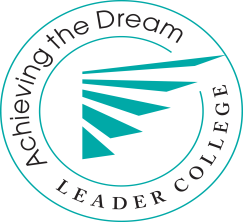 Anecdotal Notes and Stories
OtherTools
Outcomes
EvaluationsAnecdotal Notes and Stories
OtherTools
Outcomes
EvaluationsAnecdotal Notes and Stories
Other